lMADONAS NOVADA PAŠVALDĪBA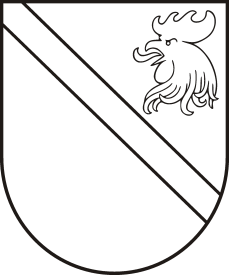 Reģ. Nr. 90000054572Saieta laukums 1, Madona, Madonas novads, LV-4801 t. 64860090, fakss 64860079, e-pasts: dome@madona.lv ___________________________________________________________________________  APSTIPRINĀTSar Madonas novada pašvaldības domes 22.03.2016. lēmumu Nr.133 (protokols Nr.5, 41.p.)NEVALSTISKO ORGANIZĀCIJU 2016.  GADA PROJEKTU KONKURSA NOLIKUMSVISPĀRĪGIE NOTEIKUMIŠis nolikums nosaka kārtību, kādā Madonas novada Dome (turpmāk - pašvaldība) piešķir līdzfinansējumu LR likumdošanā noteiktajā kārtībā reģistrēto nevalstisko organizāciju (biedrību, nodibinājumu un reliģisko organizāciju) projektiem.Pašvaldība līdzekļus projektiem piešķir konkursa kārtībā. Līdzekļi projektu finansēšanai tiek plānoti pašvaldības kārtējā gada budžetā.Projektu pieteikumus savu mērķprogrammu īstenošanai var iesniegt nevalstiskās organizācijas un to struktūrvienības vai nodaļas (turpmāk - pretendents), kuru juridiskā adrese ir Madonas novadā vai savu darbību veic Madonas novada teritorijā.Projektu konkurss tiek izsludināts ne retāk kā vienu reizi gadā.Paziņojumu par konkursu publicē Madonas novada pašvaldības mājas lapā - www.madona.lv.PROJEKTU KONKURSA MĒRĶIAtbalstīt sabiedriski nozīmīgu programmu, projektu un pasākumu īstenošanu Madonas novadā.Veicināt iedzīvotāju aktivitāti un līdzdalību aktuālu problēmu risināšanā, sekmējot viņu dzīves kvalitātes uzlabošanos.Veicināt sadarbību starp pašvaldību un nevalstiskajām organizācijām.LĪDZFINANSĒJUMA PIEŠĶIRŠANAS NOSACĪJUMIViens pretendents var iesniegt neierobežotu skaitu projektu pieteikumu. Iesniegtais projekts var būt iepriekš atbalstītā projekta turpinājums.Projektā pieprasītā līdzfinansējuma maksimālais apmērs no Madonas novada pašvaldības nedrīkst būt lielāks par EUR 1 400,00, kas ir 90% no projekta kopējām izmaksām.Projekta iesniedzējs nodrošina finansējumu 10% apmērā no projekta kopējās summas. Iesniedzēja finansējums drīkst būt naudas līdzekļi, materiālās vērtības vai brīvprātīgais darbs.Projekta līdzfinansējums projekta iesniedzējiem nedrīkst būt pagastu pārvaldes līdzekļi.Projekta aktivitātēm jānotiek Madonas novadā vai ieguvējiem no projekta rezultātiem jābūt Madonas  novada iedzīvotājiem. Projekts tiek realizēts un pabeigts līdz 2016. gada 20. decembrim.Pašvaldības līdzfinansējumu piešķir pretendentiem, kuru projekti: paredz sabiedriski nozīmīgu programmu, projektu un pasākumu īstenošanu Madonas pašvaldībā un atbilst konkursa mērķiem; piesaista ievērojamus vietējos resursus un brīvprātīgo darbu sabiedriski nozīmīgos projektos; īsteno neformālās izglītības iniciatīvu dažādām iedzīvotāju sociālajām grupām;iesaista cilvēkus ar invaliditāti un rada viņiem pieejamu informatīvo un fizisko vidi;piedāvā brīvā laika pavadīšanas dažādošanas un kvalitātes uzlabošanas iespējas; Pašvaldības līdzfinansējumu nepiešķir: nekustamā īpašuma iegādei vai būvdarbiem;pamatlīdzekļu un inventāra iegādei, izņemot inventāra iegādi, kas nepieciešama projekta aktivitāšu īstenošanai;ārvalstu braucieniem; pabalstiem un citiem līdzīgiem maksājumiem privātpersonām; peļņas pasākumiem; pasākumiem, kuru tematika dublējas ar kultūras iestāžu organizētajiem tradicionālajiem pasākumiem. īstenotiem projektiem;pasākumiem, kurus saskaņā ar nolikumiem finansiāli atbalsta pašvaldības citas programmas, t.sk. nometnes;politiskiem, militāriem un reliģiskiem pasākumiem; pretendentiem, kuri projektu pieteikumos nav paredzējuši iesniedzēja pašieguldījumu un finansējumu;pretendentiem, kuri nav nokārtojuši iepriekšējās finanšu saistības ar pašvaldību.PROJEKTA PIETEIKUMA IESNIEGŠANA Pretendents, iesniedzot projekta pieteikumu, apņemas ievērot šā konkursa nolikuma noteikumus. Projektu konkursu izsludina ar Domes priekšsēdētāja rīkojumu viena mēneša laikā pēc pašvaldības budžeta apstiprināšanas kārtējam gadam. Pretendents iesniedz projekta pieteikumu ar pavaddokumentiem mēneša laikā no projektu konkursa izsludināšanas dienas.  Pretendents projekta dokumentu oriģinālus iesniedz personīgi vai nosūta pa pastu Madonas novada domei, Saieta laukums -1, Madona, Madonas novads, LV - 4853.Pretendents ziņas par projekta pieteicēju, projekta kopsavilkumu un projekta izmaksu tāmi (2.pielikums) iesniedz arī elektroniski (CD).  Projektu konkursa nolikums un pieteikuma veidlapa ir pieejama pašvaldības mājas lapā- www.madona.lv, kā arī Madonas novada Domē pie projektu vadītāja.Konsultācijas par projektu pieteikumu sagatavošanu sniedz pašvaldības projektu vadītājs. Projekta pieteikums sastāv no: vadītāja parakstītas projekta pieteikuma veidlapas (1.pielikums); projekta izmaksu tāmes (2.pielikums);informācija par projekta vadītāju un projektā iesaistītajiem speciālistiem (CV);Latvijas Republikas Tieslietu ministrijas Uzņēmumu reģistra izsniegtas reģistrācijas apliecības kopijas;rekomendācijas vēstulēm vai citiem dokumentiem, kurus pretendents uzskata par būtiskiem projekta izvērtēšanai.4.9. Pretendents atbild par sniegto ziņu patiesumu.4.10. Projekta pieteikumu pēc tā iesniegšanas nav atļauts grozīt.4.11. Iesniegtos dokumentus pašvaldība atpakaļ neizsniedz.PROJEKTU PIETEIKUMU VĒRTĒŠANAS PAMATKRITĒRIJI  Projekta aktualitāte, tā sabiedriskā nozīme un atbilstība konkursa mērķiem. Projekta īstenošanas gaitā sasniedzamie rezultāti. Piedāvāto ideju oriģinalitāte un ilgtspēja. Projekta iesniedzēja līdzfinansējums plānotajai aktivitātei. KONKURSA KOMISIJA UN PROJEKTU PIETEIKUMU IZVĒRTĒŠANAS KĀRTĪBA  Pretendentu iesniegtos dokumentus izvērtē ar Madonas novada Domes priekšsēdētāja rīkojumu izveidota konkursa komisija 6 komisijas locekļu sastāvā (turpmāk - komisija).Komisija ir lemttiesīga, ja tās sēdē piedalās vairāk nekā puse no komisijas locekļiem. Komisijas sēdes protokolē komisijas sekretārs. Komisija var pagarināt projektu pieteikumu iesniegšanas termiņu, to publicējot pašvaldības mājas lapā - www.madona.lv, kā arī nepieciešamības gadījumā citus termiņus, par to informējot projektu pieteikumu iesniedzējus. Divu nedēļu laikā pēc projektu dokumentu iesniegšanas beigu termiņa komisija pieņem lēmumus par izvēlētajiem pretendentiem. Ja projekta pieteikums neatbilst konkursa nolikuma 3.3. un 3.5.punktā noteiktajam, projekta pieteikums netiek vērtēts un pretendents no tālākas līdzdalības konkursā tiek izslēgts. Komisija ir tiesīga no pretendenta pieprasīt papildu informāciju par projekta pieteikumu.Konkursa komisija izskata tikai termiņā iesniegtos projektu pieteikumus. Komisijai ir tiesības pieaicināt ekspertus, kuriem ir padomdevēja tiesības. Pēc projektu izskatīšanas komisija izvēlas piemērotākos projektus atbilstoši šajā nolikumā izvirzītajiem mērķiem un nosaka konkursa uzvarētājiem piešķirtā līdzfinansējuma apmēru. Komisija ir tiesīga noraidīt projekta pieteikumu, informējot par to iesniedzēju, kā arī norādot projekta pieteikuma noraidīšanas iemeslu. Divu nedēļu laikā pēc komisijas lēmuma pieņemšanas pretendents tiek rakstveidā informēts par projekta atbalstīšanu vai noraidīšanu. Gadījumos, kad projekts tiek atbalstīts, pretendents tiek informēts arī par piešķirtā līdzfinansējuma apmēru un līguma slēgšanas laiku. Konkursa rezultāti tiek publicēti pašvaldības mājas lapā - www.madona.lv un nosūtīti komisijas lēmumi katram projekta iesniedzējam.7. LĪGUMS 7.1.Pašvaldība ar pretendentu slēdz līgumu par līdzfinansējuma piešķiršanu atbalstītā projekta īstenošanai, līgumā nosakot: 7.1.1. līgumslēdzēju tiesības, pienākumus un atbildību; 7.1.2. finansēšanas un atskaišu par piešķirto līdzekļu izlietojumu iesniegšanas kārtību un termiņus; 7.1.3. projekta īstenošanas darbības pārraudzību un kontroli.8. PROJEKTA DARBĪBAS KONTROLE 8.1. Projekta iesniedzējs, kurš saņēmis līdzfinansējumu, divu nedēļu laikā pēc projekta īstenošanas beigu termiņa iesniedz pašvaldībā: 8.1.1. projekta darbības un rezultātu pārskatu (saskaņā ar 3. pielikumu); 8.1.2. projekta Finansējuma izlietojuma atskaiti (saskaņā ar 4.pielikumu) un darījumus apliecinošo dokumentu (čekus, kvītis, pavadzīmes u.c.) kopijas, uzrādot arī oriģinālus. 8.1.3. pavadvēstuli par projekta pārskata iesniegšanu. 8.2. Projekta īstenošanas laikā tā īstenotājs, saskaņojot ar konkursa komisiju, ir tiesīgs grozīt projekta budžeta izdevumu pozīciju finansējuma apjomu ne vairāk kā 10% apmērā no kopējās projekta summas un nepārsniedzot projekta kopējo summu. 8.3. Pašvaldībai ir tiesības nepieciešamības gadījumā veikt projekta: 8.3.1. aktivitāšu norišu pārbaudi projekta īstenošanas laikā; 8.3.2. finanšu līdzekļu izlietojuma pārbaudi projekta īstenošanas laikā un viena gada laikā pēc projekta īstenošanas beigām. 8.4. Ja projekts netiek īstenots noteiktajā termiņā un atbilstoši iesniegtajam projektam vai piešķirtais līdzfinansējums netiek izlietots paredzētajiem mērķiem un tiek fiksēti finanšu pārkāpumi, pašvaldības Finanšu komiteja lemj par piešķirtā līdzfinansējuma atmaksu.Domes priekšsēdētājs							Andrejs Ceļapīters1.pielikums Madonas novada pašvaldības domes 22.03.2016. lēmumam Nr.133 (protokols Nr.5, 41.p.)PIETEIKUMA VEIDLAPANEVALSTISKO ORGANIZĀCIJU PROJEKTU LĪDZFINANSĒŠANAS KONKURSSMadonas novada pašvaldības Administratīvā nodaļaSaieta laukums 1, Madona, LV – 4801, tālr. 64860580, e-pasts: dome@madona.lv, 2.PIELIKUMS Madonas novada pašvaldības domes 22.03.2016. lēmumam Nr.133 (protokols Nr.5, 41.p.)3.PIELIKUMS Madonas novada pašvaldības domes 22.03.2016. lēmumam Nr.133 (protokols Nr.5, 41.p.)ATSKAITE  2016.gadāMADONAS NOVADA PAŠVALDĪBAS ATBALSTĪTĀ PROJEKTA ĪSTENOŠANU3.PIELIKUMS Madonas novada pašvaldības domes 22.03.2016. lēmumam Nr.133 (protokols Nr.5, 41.p.)Pielikumā sanumurētas (numerācijai jāatbilst tabulā uzskaitītam) visu apmaksas dokumentu kopijas tikai par Madonas novada pašvaldības piešķirto finansējumu Projekta  iesniegšanas datums un laiksProjekta  iesniegšanas datums un laiksDatumslaiksPARAKSTS:PARAKSTS:Aizpilda projekta pieteikuma saņēmējsAizpilda projekta pieteikuma saņēmējs1. PROJEKTA NOSAUKUMS2. pROJEKTA iesniedzējA ORGANIZĀCIJA2. pROJEKTA iesniedzējA ORGANIZĀCIJA2. pROJEKTA iesniedzējA ORGANIZĀCIJAOrganizācijas nosaukums, juridiskais statussAdrese Tālrunis, E-, mājas lapaReģistrācijas Nr.Bankas nosaukums, bankas kodsBankas norēķinu kontsVadītāja vārds, uzvārds3. projekta vadītājs 3. projekta vadītājs 3. projekta vadītājs Vārds, uzvārdsVārds, uzvārdsIeņemamais amats organizācijāIeņemamais amats organizācijāAdreseAdreseTālrunisTālrunisE-E-4.  finansējumu atbildīgā persona4.  finansējumu atbildīgā persona4.  finansējumu atbildīgā personaAtbildīgās personas vārds, uzvārdsAtbildīgās personas vārds, uzvārdsIeņemamais amats organizācijāIeņemamais amats organizācijāAdreseAdreseTālrunisTālrunisE-E-5. Īss pretendenta aprakstsMiniet organizācijas galvenos darbības virzienus, pieredzi līdzīgu projektu realizēšanā, lielākos sasniegumus, mērķauditoriju, galvenos sadarbības partnerus un atbalstītājus, līdzšinējo sadarbību ar pašvaldību. Raksturojiet šī projekta saistību ar Jūsu organizācijas darbību.6. projekta kopsavilkumsĪsi raksturojiet projekta risināmo problēmu7. Projekta mērķis un uzdevumiNorādiet, ko vēlaties sasnieg realizējot šo projektu. Nosauciet mērķus un konkrētus uzdevumus, katru atsevišķi numurējot.8. Projekta mērķa grupa/-asNorādiet gan tiešos ieguvējus, gan tos, kurus projekta rezultāti ietekmēs netieši. Miniet konkrētus skaitļus. Apjoms – ne vairāk kā 10 rindiņas.9. projekta aktivitātes / pasākumiNosauciet konkrēti visas tās darbības un pasākumus, kas tiks veikti, kur un cik ilgi, lai sasniegtu projekta mērķus. Norādiet plānoto dalībnieku skaitu. Katru atsevišķo darbību vai pasākumu numurējiet. Apjoms – ne vairāk kā 2 lpp.10. AKTIVITŠU īstenošanas periods10. AKTIVITŠU īstenošanas periods10. AKTIVITŠU īstenošanas periods10. AKTIVITŠU īstenošanas periodsProjekta sākums: (diena, mēnesis, gads)Projekta nobeigums (diena, mēnesis, gads)11. Projekta aktivitāšu laika grafiksNorādiet 9..punktā numurēto projekta aktivitāšu un pasākumu laika sadalījumu pa mēnešiem pēc šāda parauga (var uzrādīt arī vairāku mēnešu aktivitātes)11. Projekta aktivitāšu laika grafiksNorādiet 9..punktā numurēto projekta aktivitāšu un pasākumu laika sadalījumu pa mēnešiem pēc šāda parauga (var uzrādīt arī vairāku mēnešu aktivitātes)11. Projekta aktivitāšu laika grafiksNorādiet 9..punktā numurēto projekta aktivitāšu un pasākumu laika sadalījumu pa mēnešiem pēc šāda parauga (var uzrādīt arī vairāku mēnešu aktivitātes)11. Projekta aktivitāšu laika grafiksNorādiet 9..punktā numurēto projekta aktivitāšu un pasākumu laika sadalījumu pa mēnešiem pēc šāda parauga (var uzrādīt arī vairāku mēnešu aktivitātes)11. Projekta aktivitāšu laika grafiksNorādiet 9..punktā numurēto projekta aktivitāšu un pasākumu laika sadalījumu pa mēnešiem pēc šāda parauga (var uzrādīt arī vairāku mēnešu aktivitātes)11. Projekta aktivitāšu laika grafiksNorādiet 9..punktā numurēto projekta aktivitāšu un pasākumu laika sadalījumu pa mēnešiem pēc šāda parauga (var uzrādīt arī vairāku mēnešu aktivitātes)11. Projekta aktivitāšu laika grafiksNorādiet 9..punktā numurēto projekta aktivitāšu un pasākumu laika sadalījumu pa mēnešiem pēc šāda parauga (var uzrādīt arī vairāku mēnešu aktivitātes)11. Projekta aktivitāšu laika grafiksNorādiet 9..punktā numurēto projekta aktivitāšu un pasākumu laika sadalījumu pa mēnešiem pēc šāda parauga (var uzrādīt arī vairāku mēnešu aktivitātes)11. Projekta aktivitāšu laika grafiksNorādiet 9..punktā numurēto projekta aktivitāšu un pasākumu laika sadalījumu pa mēnešiem pēc šāda parauga (var uzrādīt arī vairāku mēnešu aktivitātes)11. Projekta aktivitāšu laika grafiksNorādiet 9..punktā numurēto projekta aktivitāšu un pasākumu laika sadalījumu pa mēnešiem pēc šāda parauga (var uzrādīt arī vairāku mēnešu aktivitātes)11. Projekta aktivitāšu laika grafiksNorādiet 9..punktā numurēto projekta aktivitāšu un pasākumu laika sadalījumu pa mēnešiem pēc šāda parauga (var uzrādīt arī vairāku mēnešu aktivitātes)11. Projekta aktivitāšu laika grafiksNorādiet 9..punktā numurēto projekta aktivitāšu un pasākumu laika sadalījumu pa mēnešiem pēc šāda parauga (var uzrādīt arī vairāku mēnešu aktivitātes)Aktivitātes nosaukums / mēnesis12. Projekta partnera organizācijas. Raksturojiet partnera/-ru organizāciju lomu projekta īstenošanāApjoms – ne vairāk par 10 rindiņām.13. Kā tiks izmantoti un/ publiskoti projekta rezultāti? Apjoms – ne vairāk par 10 rindiņām.14. Paraksti14. Paraksti2016. gada _____ ._________________Organizācijas vadītājs / vārds, uzvārds/                                                      _________________                      z.v.                                     (paraksts)Projekta vadītājs / vārds, uzvārds/                                                      _________________                                                                (paraksts)15. Pielikumi1.2.3.Projekta IZMAKSU TĀME PROJEKTAM (projekta nosaukums)Projekta IZMAKSU TĀME PROJEKTAM (projekta nosaukums)Projekta IZMAKSU TĀME PROJEKTAM (projekta nosaukums)Projekta IZMAKSU TĀME PROJEKTAM (projekta nosaukums)Projekta IZMAKSU TĀME PROJEKTAM (projekta nosaukums)Projekta IZMAKSU TĀME PROJEKTAM (projekta nosaukums)1. NAUDA1. NAUDA1. NAUDA1. NAUDA1. NAUDA1. NAUDANr.p.k.Izdevuma pozīcijaPašieguldījums(EUR)Piesaistītais līdzfinansējums(EUR)Nepieciešamais finansējums no Madonas novada pašvaldības (Ls)Kopējās izmaksas(EUR)Norāda izdevuma veidu un aprēķinu (ja nepieciešams)Norāda summas, ko paredz ieguldīt pats pretendents vai projekta partneris (tai skaitā, ja ir - dalības maksas)Norāda no citiem finanšu avotiem piesaistītos līdzekļus (norāda summu un finansētāju)Norāda summu, kas nepieciešama no Madonas novada pašvaldības1.1.1.1.2.2.2.1.3.3.1.u.t.t.KOPĀ:KOPĀ:EUREUREUREUR%%%100 %Norāda summas Ls un procentusNorāda summas Ls un procentusNorāda summas Ls un procentusNorāda summas Ls un procentus	2. Brīvprātīgā darba ieguldījums		2. Brīvprātīgā darba ieguldījums		2. Brīvprātīgā darba ieguldījums	1. Apraksta brīvprātīgā darba ieguldījumu, piem., cilvēku skaits, darba stundas, kādus darbus veiks.2. 3. 1. SATURISKĀ ATSKAITE1.1. Projekta nosaukums1.2. pROJEKTA iesniedzējA ORGANIZĀCIJA1.2. pROJEKTA iesniedzējA ORGANIZĀCIJAOrganizācijas nosaukumsAdrese Tālrunis, e-pasta adreseVadītāja vārds, uzvārds1.3. Projekta mērķgrupa (tiešie un netiešie ieguvēji)1.4. Aktivitātes/pasākumi UN DALĪBNIEKU SKAITS (uzskaitīt:- kādas aktivitātes un cik bieži tika īstenotas, - cik dalībnieki piedalījās)1.5. - projekta rezultāti  - mērķa auditorijas ieguvumi (aprakstīt atbilstību izvirzītajam projekta mērķim un sasniegtos rezultātus)1.6. Projekta partnera organizācija un tās ieguldījums prpojekta īstenošanā1.7. Kā tikA nodrošināta projekta publicitāte (uzskaitīt kādos masu saziņas līdzekļos un norādīt kad)1.8. PROJEKTA TURPINĀJUMS UN ILGTSPĒJA1.9. JŪsUPRĀT NOZĪMĪGA INFORMĀCIJA  PROJEKTA ĪSTENOŠANAS GAITU  REZULTĀTIEM1.10. PIELIKUMI (pielikumā lūdzam pievienot projekta laikā tapušos drukas darbus, atsauksmes presē, reklāmas materiālus u.c.)1.2.3.2. FINANŠU ATSKAITE 2016. GADĀ ĪSTENOTO PROJEKTU2. FINANŠU ATSKAITE 2016. GADĀ ĪSTENOTO PROJEKTU2.1. pROJEKTA NOSAUKUMS2.2. Organizācijas nosaukums2.3.  FINANSĒM ATBILDĪGĀS PERSONAS VĀRDS, UZVĀRDS2.4. Tālrunis, e-pasta adrese2.5. Projekta KOPĒJĀS IZMAKSAS2.5. Projekta KOPĒJĀS IZMAKSAS2.5. Projekta KOPĒJĀS IZMAKSAS2.5. Projekta KOPĒJĀS IZMAKSASMadonas novada pašvaldības piešķirtais līdzfinansējums (EUR)Piesaistītais līdzfinansējums Piesaistītais līdzfinansējums Projekta kopējās izmaksas (EUR)Madonas novada pašvaldības piešķirtais līdzfinansējums (EUR)Summa(EUR)Avots (norādīt)Projekta kopējās izmaksas (EUR)%%100 %2.6. Finanšu dokumentu saraksts2.6. Finanšu dokumentu saraksts2.6. Finanšu dokumentu saraksts2.6. Finanšu dokumentu saraksts2.6. Finanšu dokumentu saraksts2.6. Finanšu dokumentu sarakstsBudžeta tāmes pozīcija (pēc līguma)Apmaksas dokumentaNr.p.k.(pielikumā)Par ko veikta apmaksaIzdevuma rašanās datumsAttaisnojuma dokumenta veids un Nr.Summa (EUR)1.1.1.1.2.2.2.1.2.2.3.3.1.3.2.4.4.1.4.2.5.5.1.5.2.Kopā:Kopā:Kopā:Kopā:Kopā:3. ATSKAIŠU IESNIEDZĒJS 3. ATSKAIŠU IESNIEDZĒJS VĀRDS, UZVĀRDS, AMATS ORGANIZĀCIJĀ,PARAKSTSDATUMS